Мастер- класс по изготовлению сувенира « Пасхальное чудо».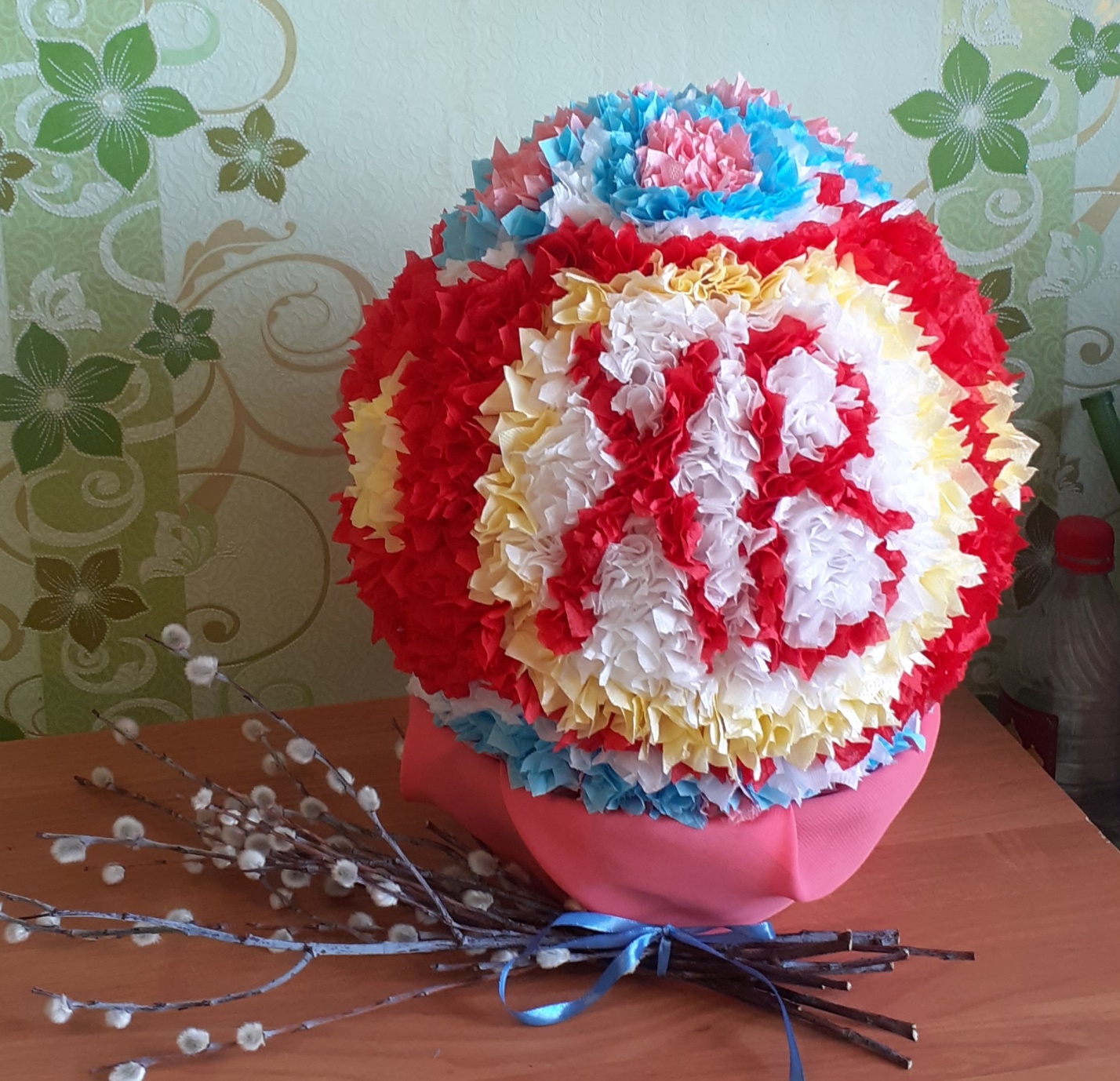 Яйцо с давних времен считается главным атрибутом праздника светлой Пасхи. Яйцо является символом возрождения природы, жизни. Вручая близким людям этот символ, мы делимся радостью: « Христос Воскресе!»Мастер- класс предназначен для совместной творческой работы  родителей и воспитателей, и детей старшего дошкольного возраста.Цель: использование сувенира в качестве подарка близким людям.Задачи:1.Содействовать поддержанию интереса к православным традициям.2.Способствовать развитию мелкой моторики руки, внимания.3.Содействовать формированию терпения, аккуратности в процессе изготовления поделки.4.Воспитывать желание делать подарки своими руками для близких людей.Для изготовления подарка нам потребуется следующий материал: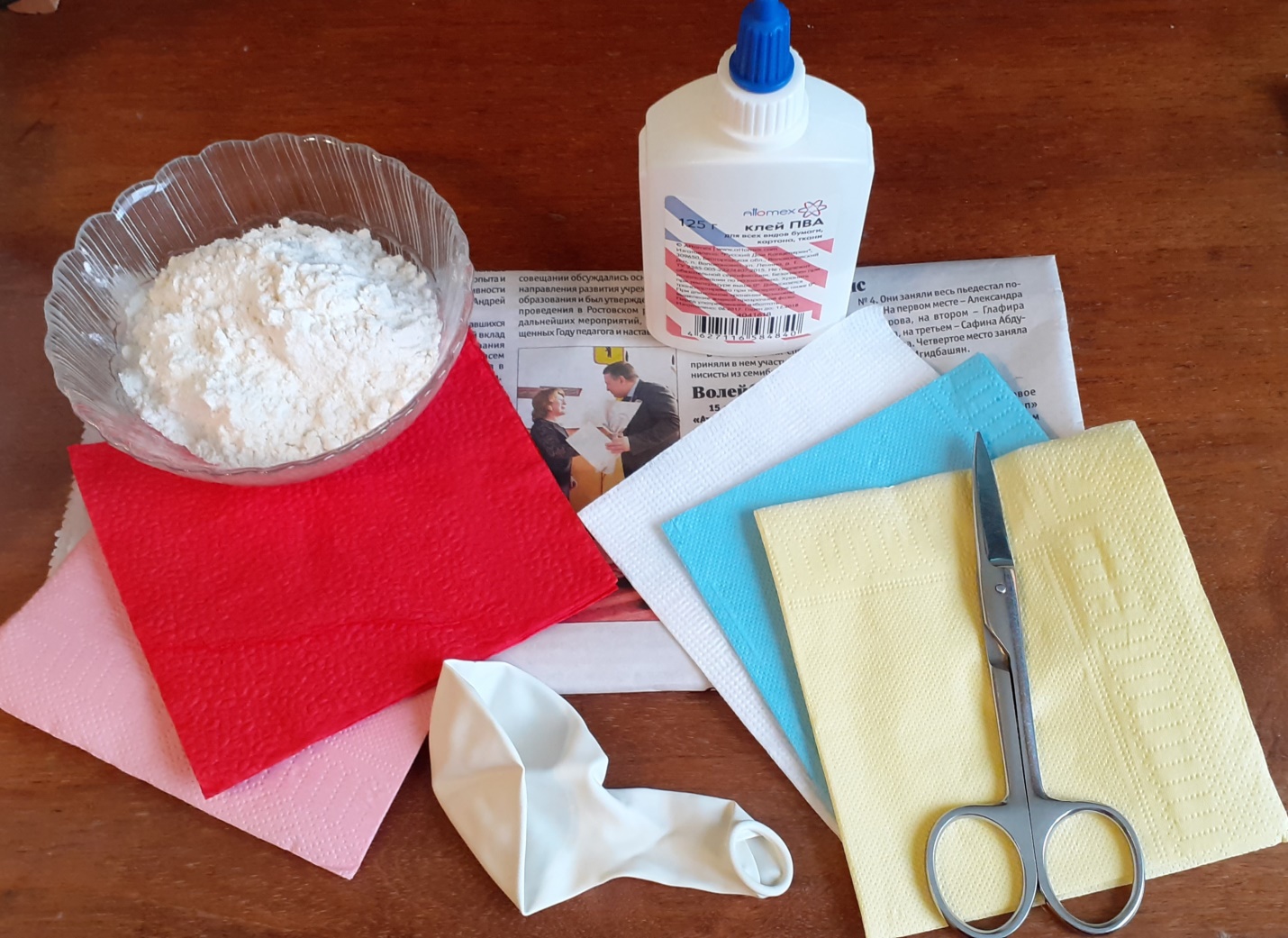 1.Старые газеты.2.Воздушный шарик.3.Мука для клейстера.4.Цветные салфетки.5.Ножницы.6.Клей ПВА.7.Карандаш.Ход работы:1.Надуваем воздушный шарик до нужного размера.2.Обклеиваем кусочками бумаги, намазывая их клейстером.  Чем больше слоев, тем крепче поделка. У меня 8 слоев, верхний- обклеивается белой бумагой. Заготовка должна сохнуть в течении нескольких дней, в противном случае яйцо потеряет форму.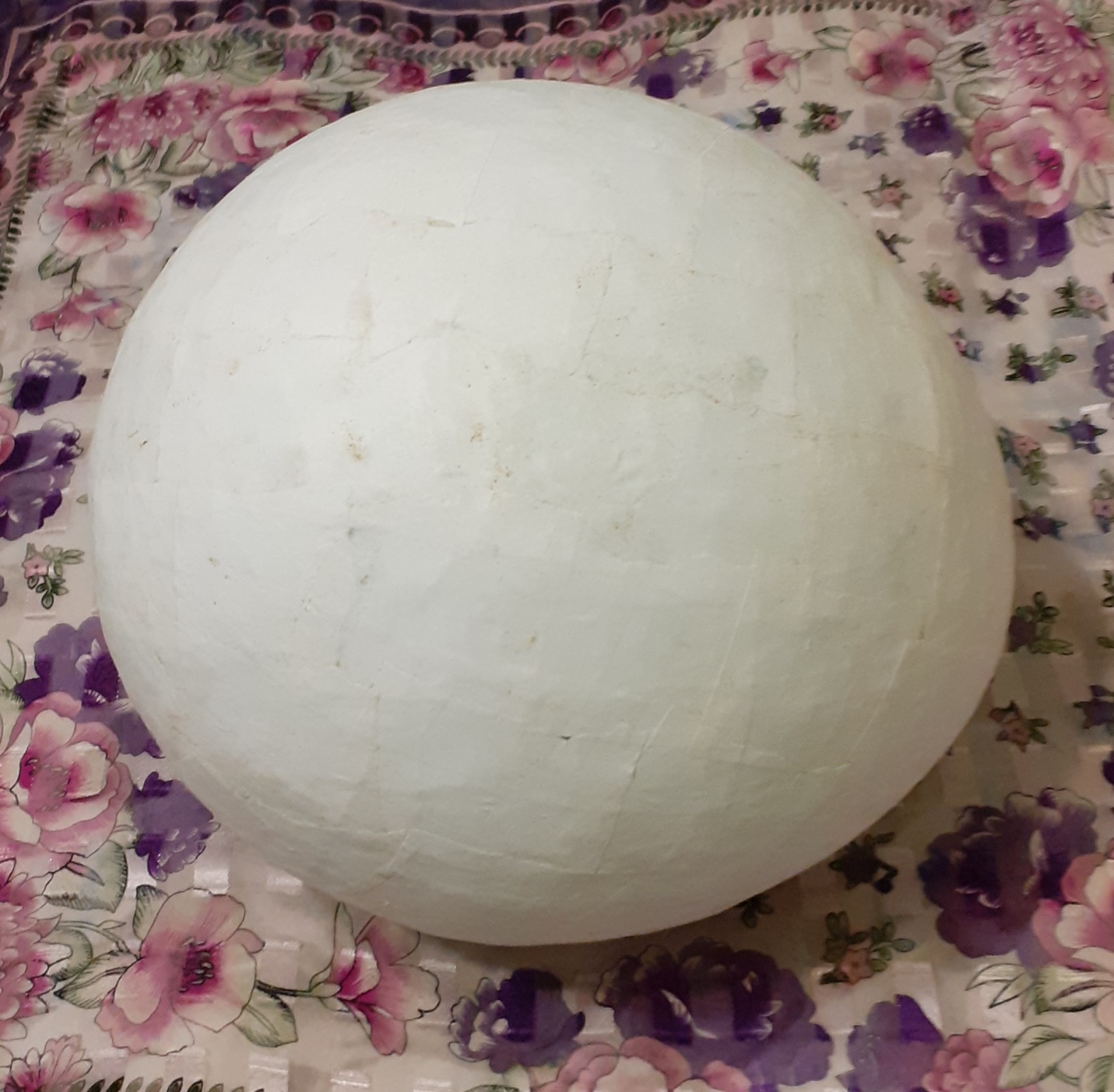 3.Наносим простым карандашом эскиз рисунка.4.Нарезаем салфетки на квадратики нужного размера. Чем больше яйцо, тем крупнее квадраты. У меня по 4 см. каждая сторона.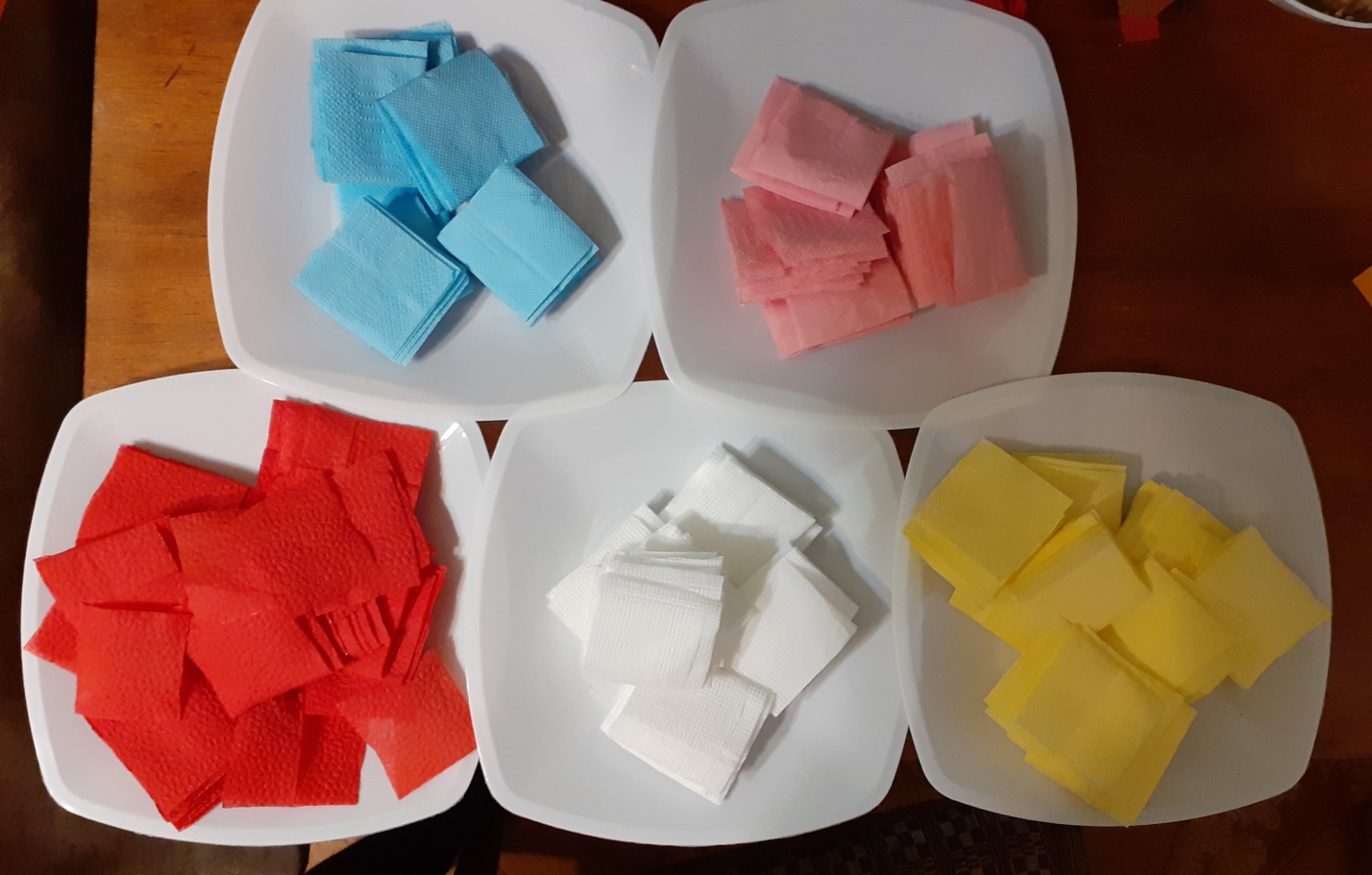 5.Наносим точечно клей ПВА ( на небольшом участке рисунка).6.Квадрат салфетки кладем на середину ладошки и вдавливаем карандаш.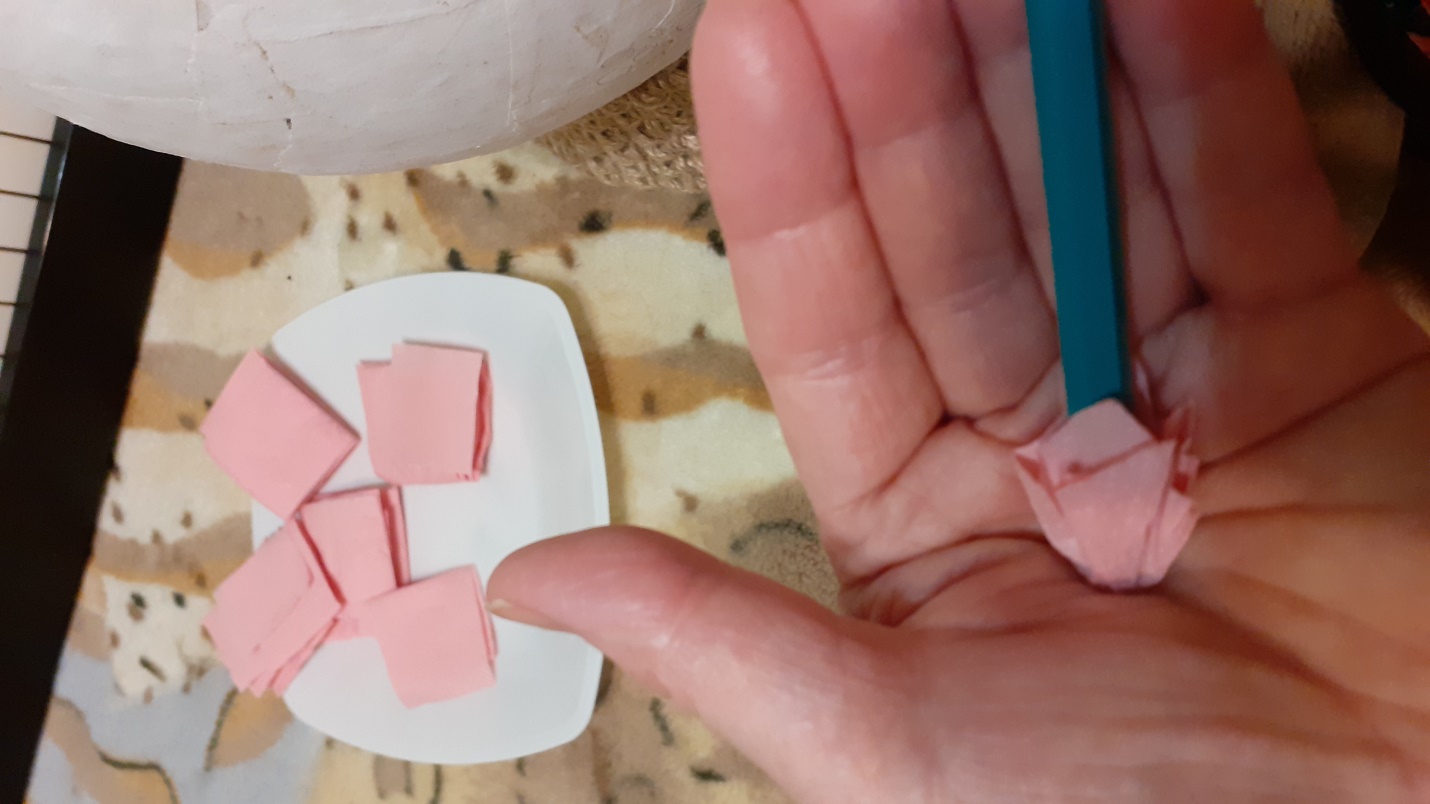 7. Обкручиваем приподнявшиеся края салфетки вокруг карандаша. Получается цветочек.8.Приклеиваем цветочек на каплю клея.9.Таким образом заполняем всю поверхность нашей заготовки.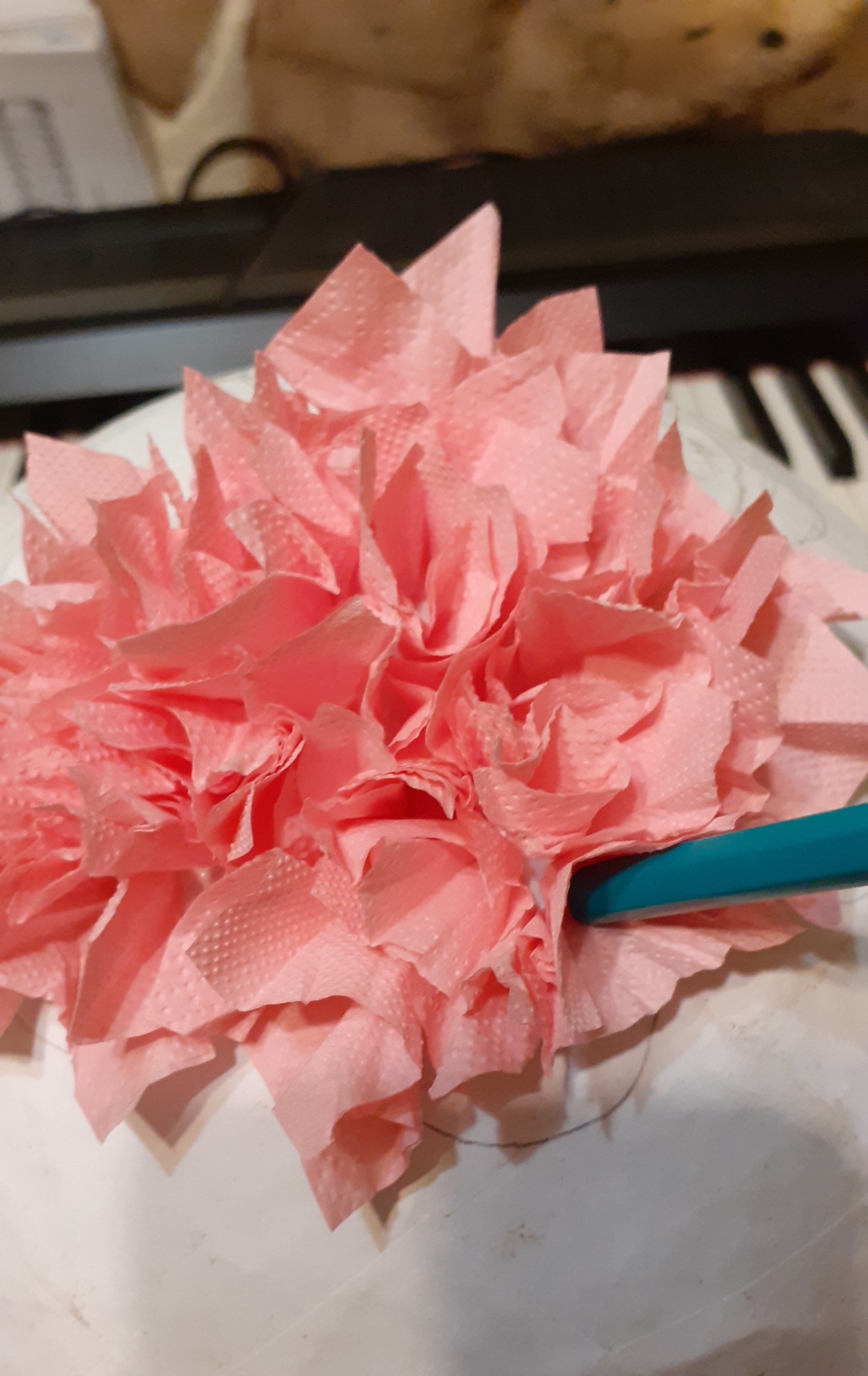 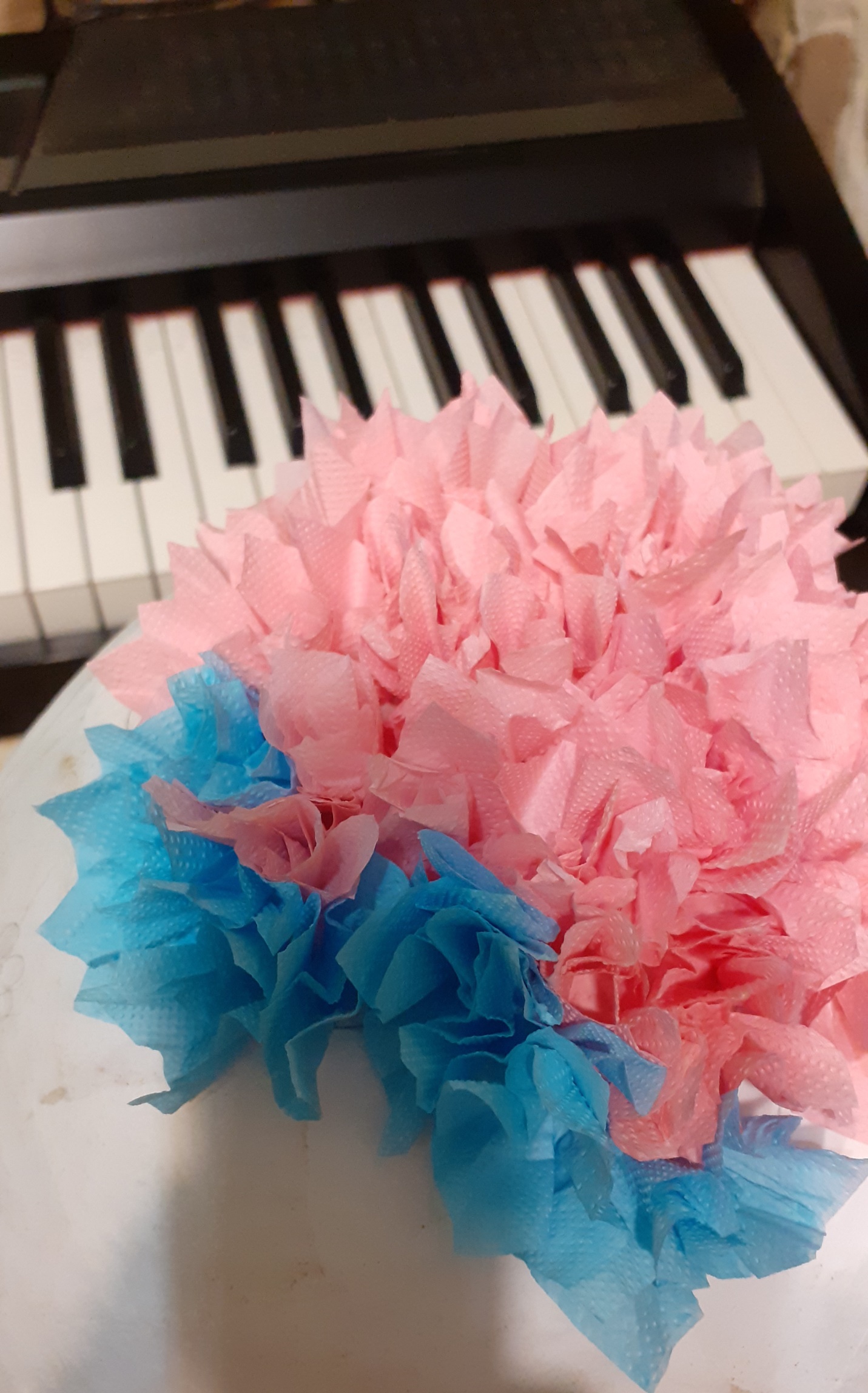 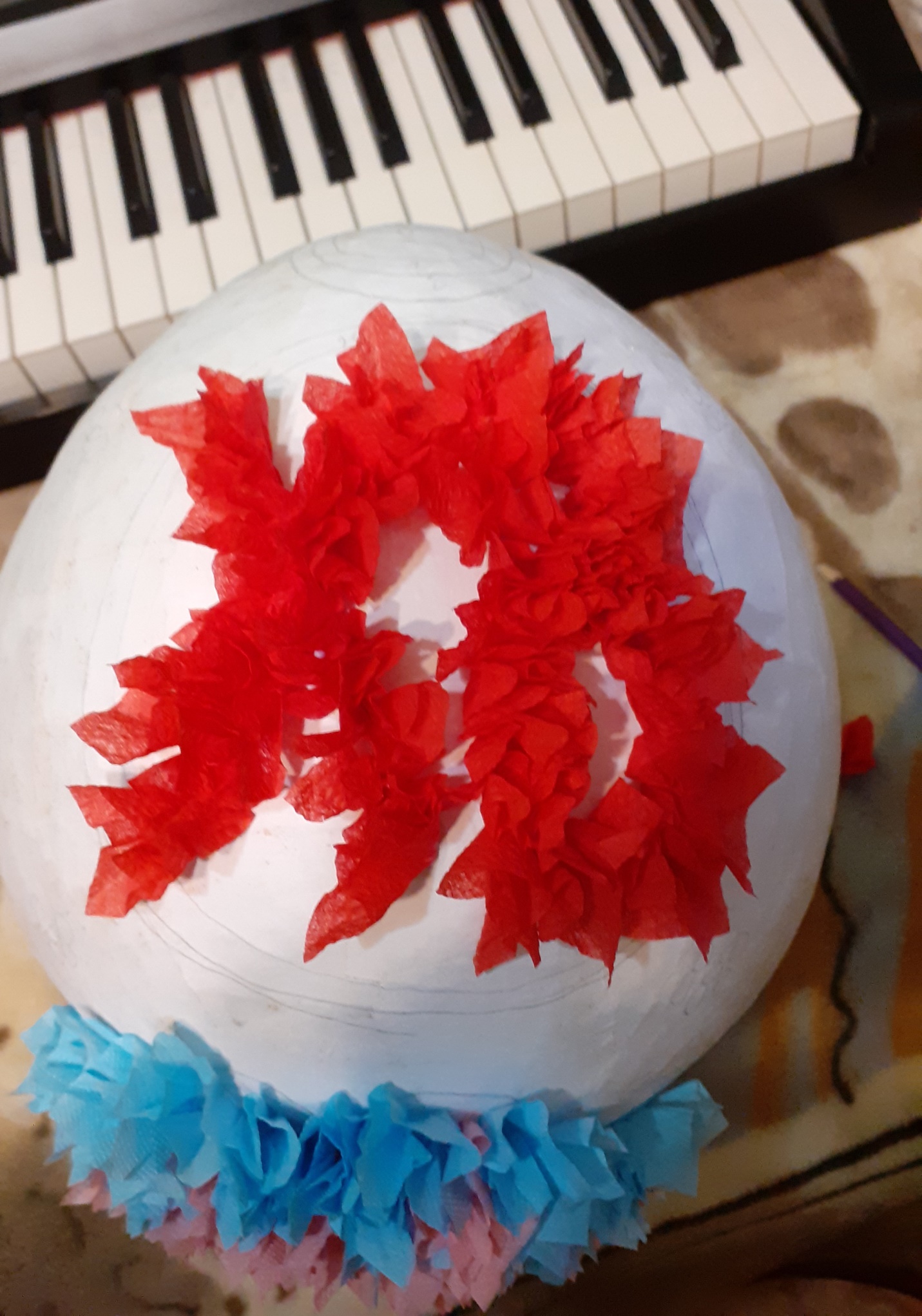 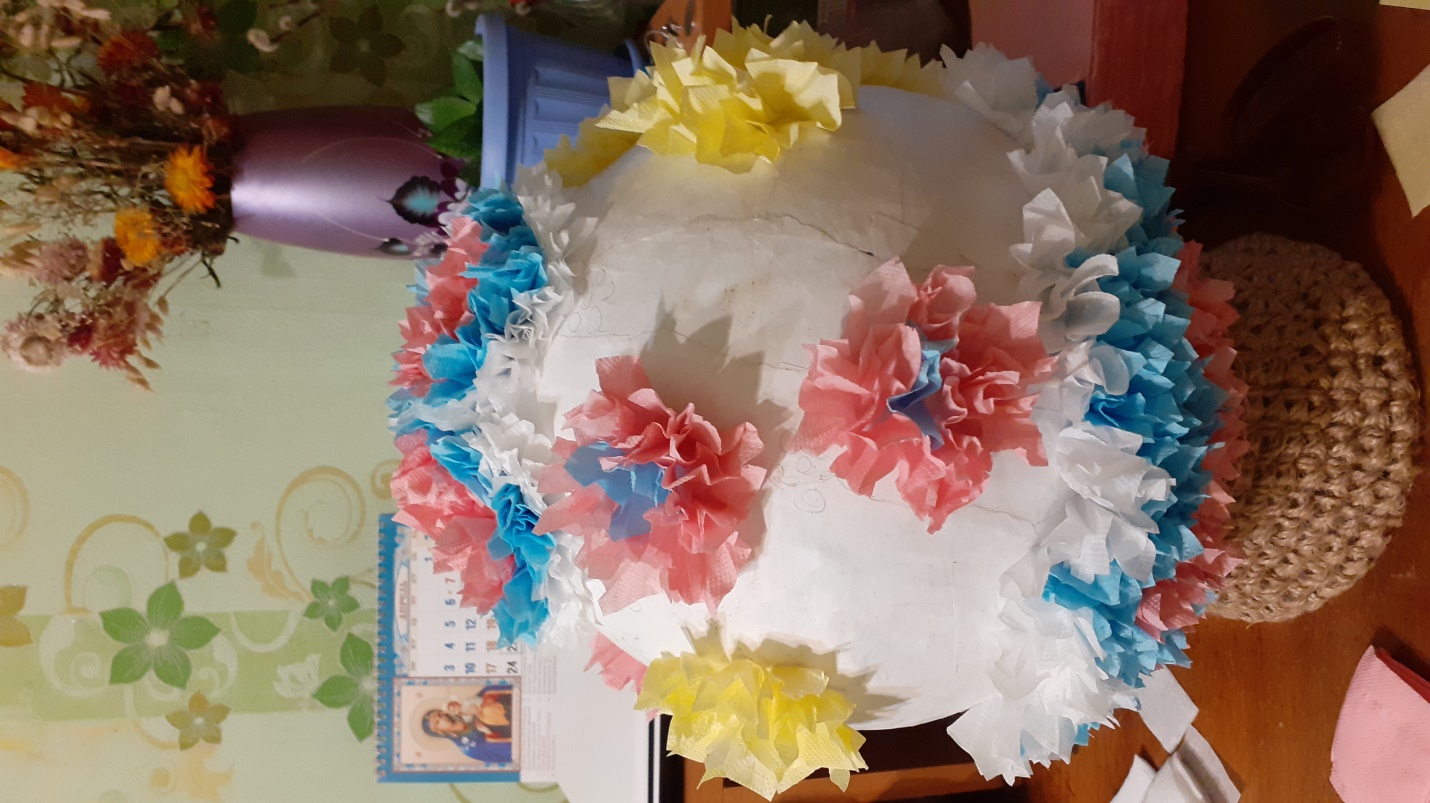 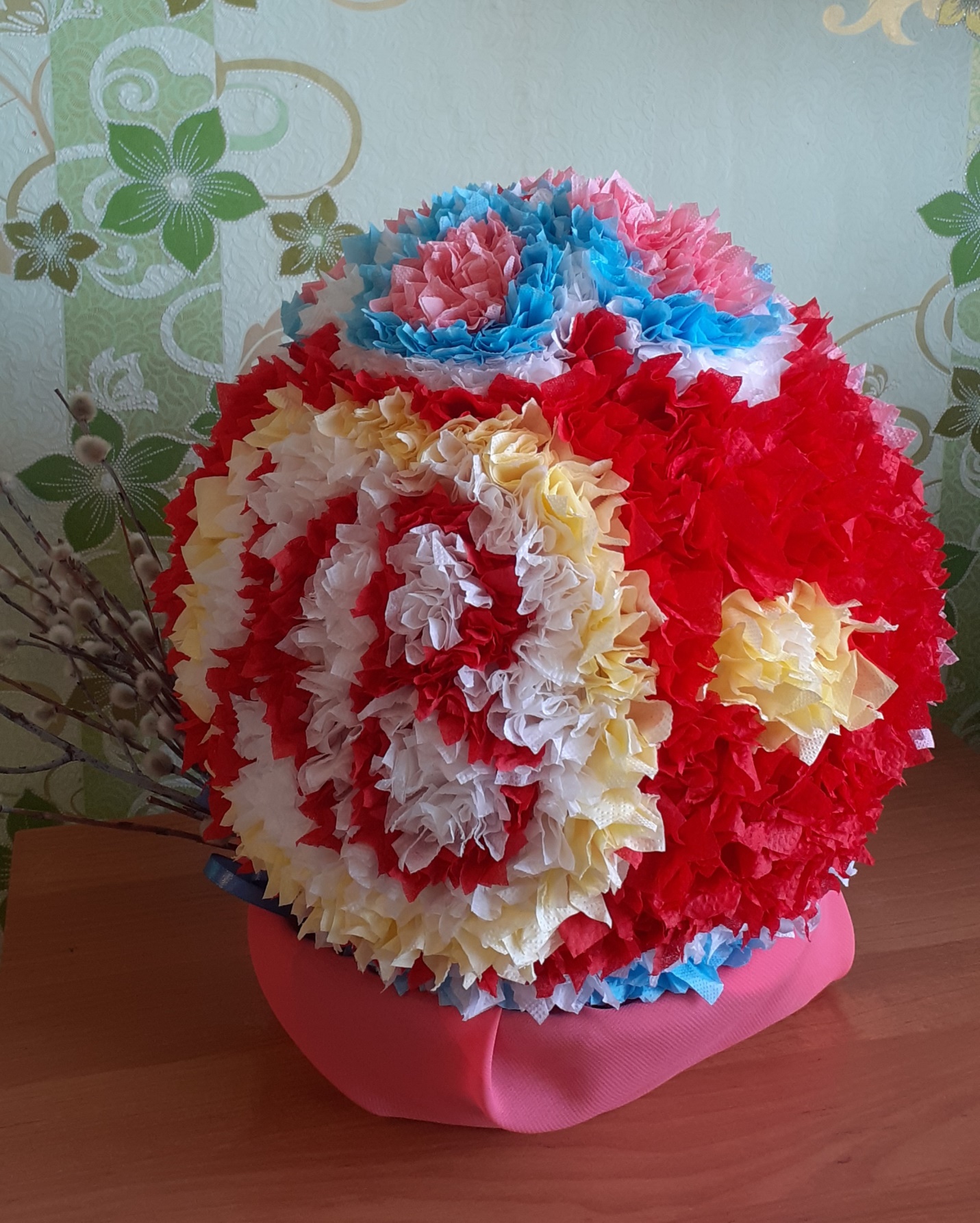 Пасхальный, яркий, красивый подарок готов! С праздником светлой Пасхи Христовой, коллеги! Христос воскресе!